15.5.20WALT find all the rectangles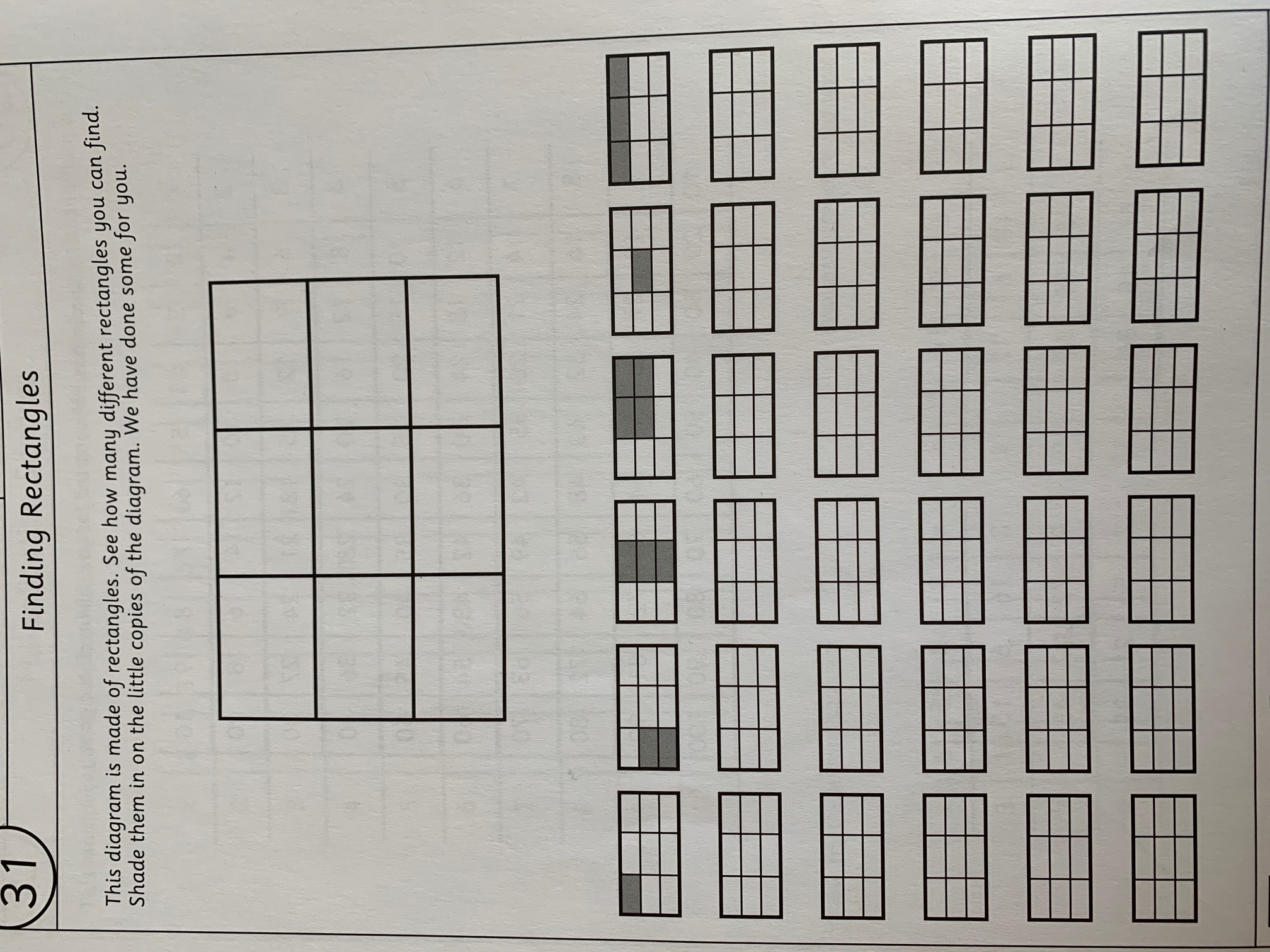 Answers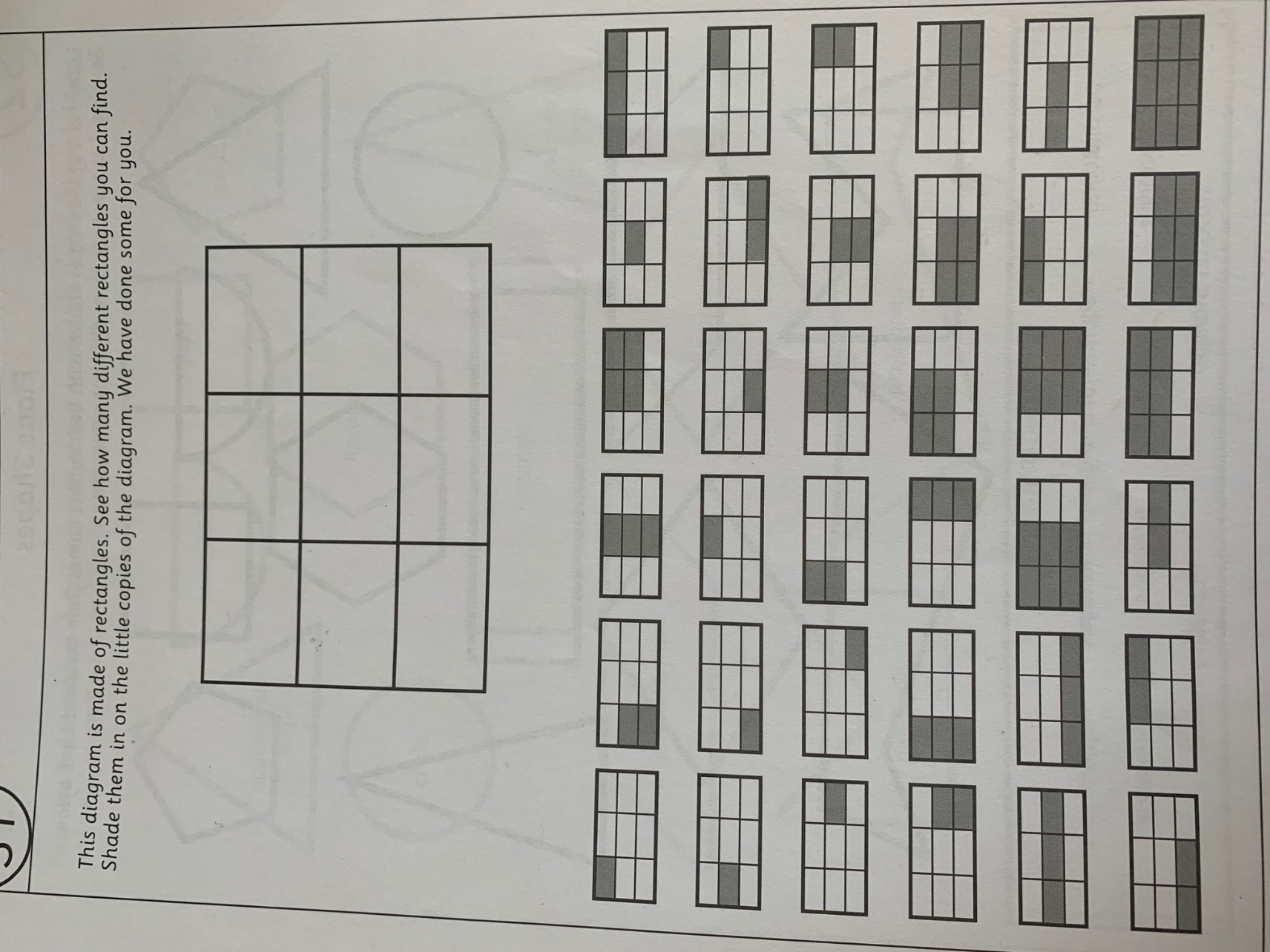 